Аналитическая справка об итогах  проведения муниципального этапа конкурса среди  воспитанников дошкольных образовательных учреждений" Рождественская игрушка"2020-2021уч. год	 Муниципальный  этап конкурса среди  воспитанников дошкольных образовательных учреждений " Рождественская игрушка" (далее Конкурс) был проведен накануне новогодних и рождественских праздников с   14 декабря  2020 года  по 16 января 2021 года, с целью объединения детей, педагогов и родителей дошкольных образовательных учреждений р.п. Большое Мурашкино  и  Большемурашкинского района через приобщение к миру художественного творчества.В этом учебном году все дошкольные образовательные учреждения приняли активное участие в Конкурсе , всего на муниципальный этап  было представлено 46 работ (самодельные новогодние игрушки, новогодние сувениры, креативные елки, новогодние сувениры ), выполненные из различных материалов  детьми  от 1,5 до 7 лет, а также совместные работы детей и воспитателей, детей и родителей. Данные работы, заняли   призовые   места в выставке на уровне дошкольного учреждения в каждой из номинаций: - детские работы;- работы, совместные с родителями или воспитателями.Комиссией по подведению итогов было отмечено, что:  поделки    в этом году очень яркие, красивые, красочные, использовались разнообразные  материалы для  изготовления новогодних игрушек ( бумага, ткань, пластиковые бутылки, бисер, макароны, ватные палочки и диски, тесто, картонные коробки, разнообразные ленты, нитки, пенопласт  и т.д ),                                        очень оригинально и эстетично оформлены. Жюри также отметили , что  каждый год родители  принимают активное участие в Конкурсе.    Победителями (1место)  и призерами (2-3место)  стали   следующие участники конкурса:       Номинация: «Детские работы»1 место- Сипатова Виталина-  муниципальное бюджетное дошкольное образовательное учреждение «Детский сад «Росинка»(воспитатели: Киселева М.В., Данилова Н.А.);2 место-  Веденеев Алексей  - муниципальное бюджетное дошкольное образовательное учреждение «Детский сад «Ягодка»  (воспитатели: Савкина Д.А., Скворцова М.Г.);3 место- Горячев Глеб - муниципальное бюджетное дошкольное образовательное учреждение «Детский сад «Росинка»(воспитатели: Киселева М.В., Данилова Н.А.).         Номинация: « Совместная работа  взрослых и детей »          - «Новогодняя игрушка»          1 место-  Алюшин Кирилл-  муниципальное бюджетное дошкольное образовательное учреждение  «Детский сад «Солнышко» (воспитатели:  Удалова Е.В., Бонтаева Н.Н.);           2 место- Федорова Арина  - муниципальное бюджетное дошкольное образовательное учреждение «Детский сад «Ягодка»  (воспитатели: Савкина Д.А., Скворцова М.Г.);           3 место- Журавлева Дарья-  филиал муниципального бюджетного общеобразовательного  учреждения «Советская средняя школа» детский сад «Березка» ( воспитатели: Комлева И.В., Кострова К.П.);          - «Креативная елка»1 место- воспитанники старшей группы - филиал муниципального бюджетного общеобразовательного  учреждения «Кишкинская средняя школа» детский сад «Светлячок» ( воспитатель: Кочуева Е.Н.);2 место- Сачев Максим- муниципальное бюджетное дошкольное образовательное учреждение «Детский сад «Солнышко»(воспитатели: Скворцова Н.В., Бонтаева Н.Н.);3 место- Данилова Анастасия - муниципальное бюджетное дошкольное образовательное учреждение «Детский сад «Росинка»(воспитатель: Поршнева Л.Р.).          «Новогодняя композиция»1 место- Круглова Дарья- муниципальное бюджетное дошкольное образовательное учреждение «Детский сад «Солнышко»(воспитатели:  Севаськова С.М., Сачева Н.В.);2 место- Савельева Анастасия - филиал муниципального бюджетного общеобразовательного учреждения «Советская средняя школа» детский сад «Полянка» ( воспитатель: Малова И.М.);3 место- Федорова Ева-  филиал муниципального бюджетного общеобразовательного  учреждения «Кишкинская средняя школа» детский сад «Теремок» ( воспитатель: Кокоулина А.В.).«Новогодний сувенир»1 место  - Морозов Степан- муниципальное бюджетное дошкольное образовательное учреждение «Детский сад «Ягодка»  (воспитатели: Савкина Д.А. и  Скворцова М.Г.);2 место- Афаринов Лев  - филиал муниципального бюджетного общеобразовательного  учреждения «Кишкинская средняя школа» детский сад «Светлячок» (воспитатель: Махова Т.В.);3 место- Шабалкин Константин- филиал муниципального бюджетного общеобразовательного учреждения «Советская средняя школа» детский сад «Полянка» ( воспитатель Уварова В.Ф.).Победители и призёры (1-3 место)  муниципального этапа  конкурса награждены грамотами, участники-  дипломами   управления образования и молодежной политики Большемурашкинского муниципального района . Выставка детских работВыставка детских работ была организована в январе 2021года в МБОУ ДО ЦРТДЮ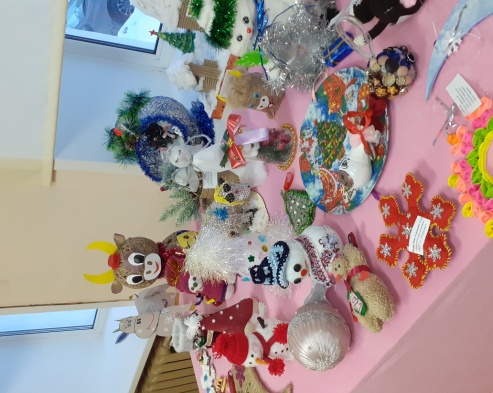 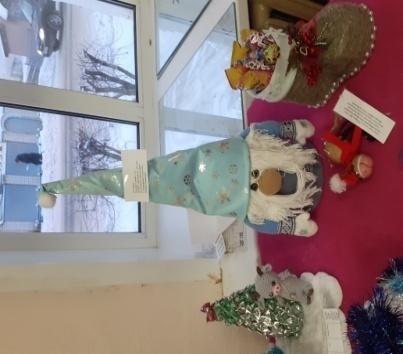 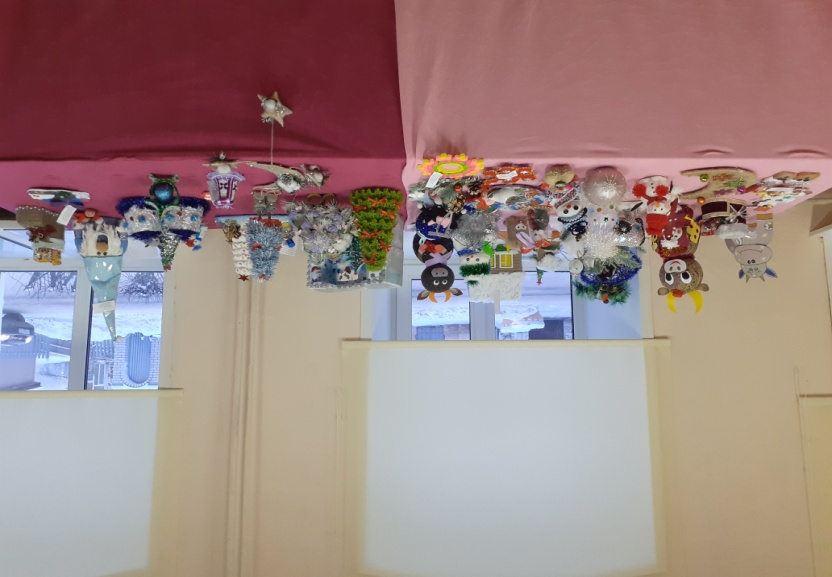 